ITU-T Study Group 5 would like to thank ITU-T SG 9 and ITU-R WPs 5A, 5B, 5C and WP 6A for their comments and information, and for providing information on their activities related to interference issues caused by radio devices and cables or devices connected to wired broadband networks. We would like to inform you on the latest progress of the draft Recommendation K.mhn, and issues related to PLT.Please be informed that during the meeting held in Geneva from 27 January to 7 February, 2013, ITU-T SG 5 reviewed your comments and the information that you provided in relation to 
Question 6 and Question 8. A revision of draft Recommendation K.mhn was made. ITU-T SG 5 acknowledged that Recommendation K.60 gives emission level and test methods for wired telecommunication networks to minimize electromagnetic disturbance of radio services. During the meeting it was agreed to take into consideration this issue under Question 6 and 8. SG 5 would appreciate if you would review K.60, and submit your comments and relevant information before the next SG 5 meeting, which is planned in November, 2013. ITU-T SG 5 would like to take this opportunity to thank you for your fruitful collaboration. _______________Radiocommunication Study Groups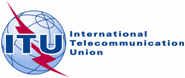 Questions:	6/5 & 8/5Reference:	 TD 105rev1 (GEN/5)Document 1A/67-E 
Document 1C/45-E
Document 5A/210-E
Document 5B/178-E
Document 5C/127-E
Document 6A/190-EQuestions:	6/5 & 8/5Reference:	 TD 105rev1 (GEN/5)18 February 2013Questions:	6/5 & 8/5Reference:	 TD 105rev1 (GEN/5)English onlyITU-T Study Group 5ITU-T Study Group 5LIAISON STATEMENTLIAISON STATEMENTStudy group 5 activities related to interference between radio signal and device or cable connected to wired broadband networks and cable television networksStudy group 5 activities related to interference between radio signal and device or cable connected to wired broadband networks and cable television networksFor action to:ITU-T SG 9 and ITU-R WPs 1A, 5A, 5B, 5C and 6AFor comment to:For information to:ITU-R WP 1C and ETSI ATTM-AT3Approval:Agreed to at ITU-T SG 5 meetingDeadline:End of August 2013Contact:Ryuichi KobayashiNTTJapanTel:+81-46-240-2714Fax:+81-46-270-2703Email: kobayashi.ryuichi@lab.ntt.co.jpMENG FANTAOHuawei Technologies Co., Ltd.ChinaTel: +86-10-5972-7743Fax: +86-10-5972-1514Email: mengfantao@huawei.com